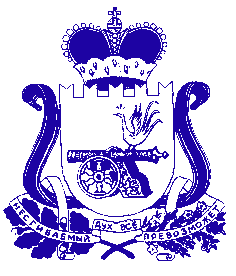 АДМИНИСТРАЦИЯ МУНИЦИПАЛЬНОГО ОБРАЗОВАНИЯ «ДЕМИДОВСКИЙ РАЙОН» СМОЛЕНСКОЙ ОБЛАСТИПОСТАНОВЛЕНИЕот 30.07.2021  № 427О назначении публичных слушаний и об установлении порядка учета предложенийпо проекту постановления Администрации муниципального образования «Демидовскийрайон» Смоленской области «Об изменении видаразрешенного использования земельного участкана территории Демидовского городского поселенияДемидовского района Смоленской области» ипорядка участия граждан в его обсужденииВ соответствии с Положением о порядке проведения публичных слушаний и учета мнения граждан при осуществлении градостроительной деятельности на территории муниципального образования Демидовского городского поселения Демидовского района Смоленской области, утвержденным решением Совета депутатов Демидовского городского поселения Демидовского района Смоленской области от 22.12.2009 №120, Правилами землепользования и застройки Демидовского городского поселения Демидовского района Смоленской области, статьей 13 Устава Демидовского городского поселения Демидовского района Смоленской области, Администрация муниципального образования «Демидовский район» Смоленской области ПОСТАНОВЛЯЕТ:1. Публичные слушания по проекту постановления Администрации муниципального образования «Демидовский район» Смоленской области «Об изменении вида разрешенного использования земельного участка на территории Демидовского городского поселения Демидовского района Смоленской области» назначить на 14 сентября  2021 года в актовом зале Администрации муниципального образования «Демидовский район» Смоленской области в 11-00 часов.2. Установить следующий порядок учета предложений по проекту постановления Администрации муниципального образования «Демидовский район» Смоленской области «Об изменении вида разрешенного использования земельного участка на территории Демидовского городского поселения Демидовского района Смоленской области» и участия граждан в его обсуждении:2.1. Ознакомление с проектом постановления в Администрации муниципального образования «Демидовский район» Смоленской области (кабинет специалистов Отдела городского хозяйства Администрации муниципального образования «Демидовский район» Смоленской области) в информационно-телекоммуникационной сети «Интернет» на официальном сайте Администрации муниципального образования «Демидовский район» Смоленской области. 2.2. Прием предложений граждан в письменной форме Администрацией муниципального образования «Демидовский район» Смоленской области.2.3. Настоящее постановление  опубликовать в средствах массовой информации (газета «Поречанка») и разместить на официальном сайте Администрации муниципального образования «Демидовский район» Смоленской области в информационно-телекоммуникационной сети «Интернет».Глава  муниципального образования «Демидовский район» Смоленской области	    	                          А.Ф. Семенов